Article of the month:  January 2020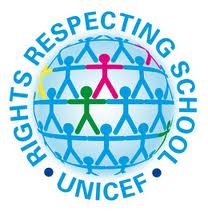 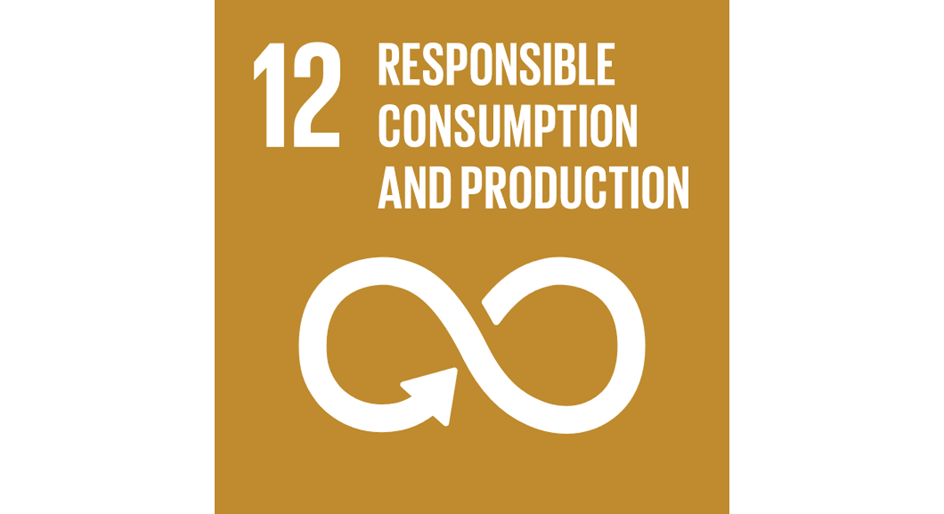 